WGBH-TV Sued by Woodworking Show Host Tommy MacThomas J. MacDonald, who goes by the nickname “Tommy Mac,” spent years filming himself while he built fine furniture. He posted the videos online for his weekly webcast, “The Rough Cut Show,” and developed such a following that WGBH-TV eventually picked up the show. MacDonald’s lawsuit alleges that WGBH, “are infringing on the trademarks, name, picture, and reputation” of MacDonald.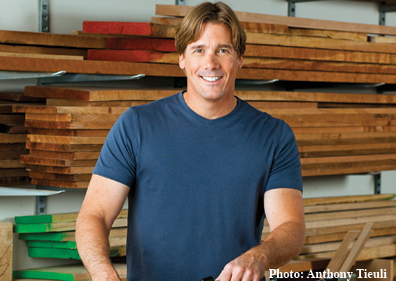 Boston Globe 4.27.18 https://www.bostonglobe.com/metro/2018/04/27/wgbh-sued-woodworking-show-host-tommy-mac/N72LnhoElILTKPC9vxvMFO/story.html?s_campaign=bdc:article:stubImage credit:http://www.wgbh.org/imageassets/tommy_mac_2_lg.jpg